Контрольная работа по теме: ТЕКСТ И КОМПЬЮТЕР, 2 класс, к учебнику Информатика и ИКТ, Н.К.Нателаури.1. Запиши основные устройства компьютераммккс………………………  б…………..2. Продолжи предложения1. При нажатии на кнопку            компьютер ….2. После нажатия на кнопку включения на экране монитора отобразится      Р…………..      с………..3. Нарисуй значки Корзина, Мой компьютер, Пуск4. Соедини стрелками значение каждой кнопки                                                              новая строка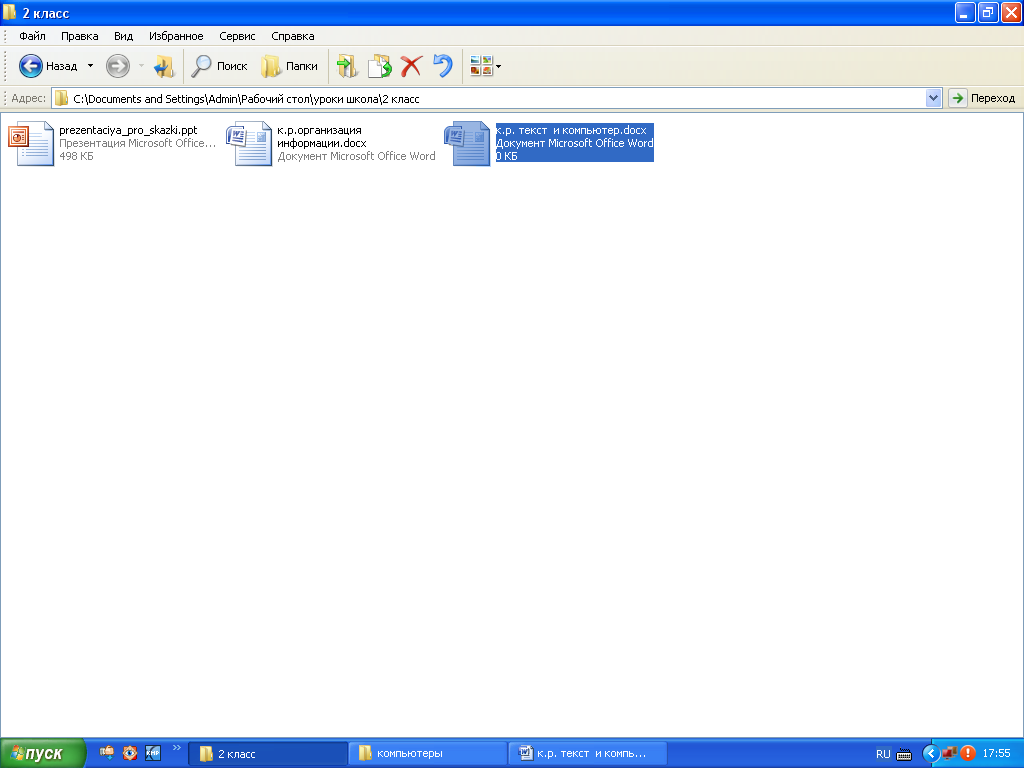 Enter                                                             закрыть документпробел                                                          большая букваShift                                                              удалить букву Backspace                                                    разделить слова5. Наберите на компьютере следующий текст                     Поздравляю с Днём Победы! Желаем здоровья!!!!